Зарегистрировано в Минюсте России 25 августа 2014 г. N 33767МИНИСТЕРСТВО ОБРАЗОВАНИЯ И НАУКИ РОССИЙСКОЙ ФЕДЕРАЦИИПРИКАЗот 11 августа 2014 г. N 972ОБ УТВЕРЖДЕНИИФЕДЕРАЛЬНОГО ГОСУДАРСТВЕННОГО ОБРАЗОВАТЕЛЬНОГО СТАНДАРТАСРЕДНЕГО ПРОФЕССИОНАЛЬНОГО ОБРАЗОВАНИЯ ПО СПЕЦИАЛЬНОСТИ31.02.05 СТОМАТОЛОГИЯ ОРТОПЕДИЧЕСКАЯВ соответствии с подпунктом 5.2.41 Положения о Министерстве образования и науки Российской Федерации, утвержденного постановлением Правительства Российской Федерации от 3 июня 2013 г. N 466 (Собрание законодательства Российской Федерации, 2013, N 23, ст. 2923; N 33, ст. 4386; N 37, ст. 4702; 2014, N 2, ст. 126; N 6, ст. 582; N 27, ст. 3776), пунктом 17 Правил разработки, утверждения федеральных государственных образовательных стандартов и внесения в них изменений, утвержденных постановлением Правительства Российской Федерации от 5 августа 2013 г. N 661 (Собрание законодательства Российской Федерации, 2013, N 33, ст. 4377), приказываю:1. Утвердить прилагаемый федеральный государственный образовательный стандарт среднего профессионального образования по специальности 31.02.05 Стоматология ортопедическая.2. Признать утратившим силу приказ Министерства образования и науки Российской Федерации от 20 октября 2009 г. N 435 "Об утверждении и введении в действие федерального государственного образовательного стандарта среднего профессионального образования по специальности 060203 Стоматология ортопедическая" (зарегистрирован Министерством юстиции Российской Федерации 9 декабря 2009 г., регистрационный N 15463).3. Настоящий приказ вступает в силу с 1 сентября 2014 года.МинистрД.В.ЛИВАНОВПриложениеУтвержденприказом Министерства образованияи науки Российской Федерацииот 11 августа 2014 г. N 972ФЕДЕРАЛЬНЫЙ ГОСУДАРСТВЕННЫЙ ОБРАЗОВАТЕЛЬНЫЙ СТАНДАРТСРЕДНЕГО ПРОФЕССИОНАЛЬНОГО ОБРАЗОВАНИЯ ПО СПЕЦИАЛЬНОСТИ31.02.05 СТОМАТОЛОГИЯ ОРТОПЕДИЧЕСКАЯI. ОБЛАСТЬ ПРИМЕНЕНИЯ1.1. Настоящий федеральный государственный образовательный стандарт среднего профессионального образования представляет собой совокупность обязательных требований к среднему профессиональному образованию по специальности 31.02.05 Стоматология ортопедическая для профессиональной образовательной организации и образовательной организации высшего образования, которые имеют право на реализацию имеющих государственную аккредитацию программ подготовки специалистов среднего звена по данной специальности, на территории Российской Федерации (далее - образовательная организация).1.2. Право на реализацию программы подготовки специалистов среднего звена по специальности 31.02.05 Стоматология ортопедическая имеет образовательная организация при наличии соответствующей лицензии на осуществление образовательной деятельности.Возможна сетевая форма реализации программы подготовки специалистов среднего звена с использованием ресурсов нескольких образовательных организаций. В реализации программы подготовки специалистов среднего звена с использованием сетевой формы наряду с образовательными организациями также могут участвовать медицинские организации, организации культуры, физкультурно-спортивные и иные организации, обладающие ресурсами, необходимыми для осуществления обучения, проведения учебной и производственной практики и осуществления иных видов учебной деятельности, предусмотренных программой подготовки специалистов среднего звена.1.3. Образовательная деятельность при освоении образовательной программы или отдельных ее компонентов организуется в форме практической подготовки.(п. 1.3 введен Приказом Минпросвещения России от 13.07.2021 N 450)1.4. Воспитание обучающихся при освоении ими образовательной программы осуществляется на основе включаемых в образовательную программу рабочей программы воспитания и календарного плана воспитательной работы, разрабатываемых и утверждаемых с учетом включенных в примерную основную образовательную программу примерной рабочей программы воспитания и примерного календарного плана воспитательной работы.(п. 1.4 введен Приказом Минпросвещения России от 13.07.2021 N 450)II. ИСПОЛЬЗУЕМЫЕ СОКРАЩЕНИЯВ настоящем стандарте используются следующие сокращения:СПО - среднее профессиональное образование;ФГОС СПО - федеральный государственный образовательный стандарт среднего профессионального образования;ППССЗ - программа подготовки специалистов среднего звена;ОК - общая компетенция;ПК - профессиональная компетенция;ПМ - профессиональный модуль;МДК - междисциплинарный курс.III. ХАРАКТЕРИСТИКА ПОДГОТОВКИ ПО СПЕЦИАЛЬНОСТИ3.1. Получение СПО по ППССЗ допускается только в образовательной организации.3.2. Сроки получения СПО по специальности 31.02.05 Стоматология ортопедическая базовой подготовки в очной форме обучения и присваиваемая квалификация приводятся в Таблице 1.Таблица 1--------------------------------<1> Независимо от применяемых образовательных технологий.Сроки получения СПО по ППССЗ базовой подготовки независимо от применяемых образовательных технологий увеличиваются:а) для обучающихся по очно-заочной форме обучения на базе среднего общего образования - не более чем на 1 год;(в ред. Приказов Минобрнауки России от 09.04.2015 N 391, от 24.07.2015 N 754)б) для инвалидов и лиц с ограниченными возможностями здоровья - не более чем на 10 месяцев.IV. ХАРАКТЕРИСТИКА ПРОФЕССИОНАЛЬНОЙДЕЯТЕЛЬНОСТИ ВЫПУСКНИКОВ4.1. Область профессиональной деятельности выпускников: изготовление зубных протезов, ортодонтических и челюстно-лицевых аппаратов в учреждениях здравоохранения по указанию врача.4.2. Объектами профессиональной деятельности выпускников являются:зубные протезы, ортодонтические и челюстно-лицевые аппараты, оборудование и аппаратура зуботехнической лаборатории, конструкционные и вспомогательные материалы;первичные трудовые коллективы.4.3. Зубной техник готовится к следующим видам деятельности:4.3.1. Изготовление съемных пластиночных протезов.4.3.2. Изготовление несъемных протезов.4.3.3. Изготовление бюгельных протезов.4.3.4. Изготовление ортодонтических аппаратов.4.3.5. Изготовление челюстно-лицевых аппаратов.V. ТРЕБОВАНИЯ К РЕЗУЛЬТАТАМ ОСВОЕНИЯ ПРОГРАММЫ ПОДГОТОВКИСПЕЦИАЛИСТОВ СРЕДНЕГО ЗВЕНА5.1. Зубной техник должен обладать общими компетенциями, включающими в себя способность:ОК 1. Понимать сущность и социальную значимость своей будущей профессии, проявлять к ней устойчивый интерес.ОК 2. Организовывать собственную деятельность, выбирать типовые методы и способы выполнения профессиональных задач, оценивать их эффективность и качество.ОК 3. Принимать решения в стандартных и нестандартных ситуациях и нести за них ответственность.ОК 4. Осуществлять поиск и использование информации, необходимой для эффективного выполнения профессиональных задач, профессионального и личностного развития.ОК 5. Использовать информационно-коммуникационные технологии в профессиональной деятельности.ОК 6. Работать в коллективе и команде, эффективно общаться с коллегами, руководством, потребителями.ОК 7. Брать на себя ответственность за работу членов команды (подчиненных), за результат выполнения заданий.ОК 8. Самостоятельно определять задачи профессионального и личностного развития, заниматься самообразованием, осознанно планировать повышение квалификации.ОК 9. Ориентироваться в условиях частой смены технологий в профессиональной деятельности.ОК 10. Бережно относиться к историческому наследию и культурным традициям народа, уважать социальные, культурные и религиозные различия.ОК 11. Быть готовым брать на себя нравственные обязательства по отношению к природе, обществу и человеку.ОК 12. Оказывать первую (доврачебную) медицинскую помощь при неотложных состояниях.ОК 13. Организовывать рабочее место с соблюдением требований охраны труда, производственной санитарии, инфекционной и противопожарной безопасности.ОК 14. Вести здоровый образ жизни, заниматься физической культурой и спортом для укрепления здоровья, достижения жизненных и профессиональных целей.5.2. Зубной техник должен обладать профессиональными компетенциями, соответствующими видам деятельности:5.2.1. Изготовление съемных пластиночных протезов.ПК 1.1. Изготавливать съемные пластиночные протезы при частичном отсутствии зубов.ПК 1.2. Изготавливать съемные пластиночные протезы при полном отсутствии зубов.ПК 1.3. Производить починку съемных пластиночных протезов.ПК 1.4. Изготавливать съемные иммедиат-протезы.5.2.2. Изготовление несъемных зубных протезов.ПК 2.1. Изготавливать пластмассовые коронки и мостовидные протезы.ПК 2.2. Изготавливать штампованные металлические коронки и штампованно-паяные мостовидные протезы.ПК 2.3. Изготавливать культевые штифтовые вкладки.ПК 2.4. Изготавливать цельнолитые коронки и мостовидные зубные протезы.ПК 2.5. Изготавливать цельнолитые коронки и мостовидные зубные протезы с облицовкой.5.2.3. Изготовление бюгельных протезов.ПК 3.1. Изготавливать литые бюгельные зубные протезы с кламмерной системой фиксации.5.2.4. Изготовление ортодонтических аппаратов.ПК 4.1. Изготавливать основные элементы ортодонтических аппаратов.ПК 4.2. Изготавливать основные съемные и несъемные ортодонтические аппараты.5.2.5. Изготовление челюстно-лицевых аппаратов.ПК 5.1. Изготавливать основные виды челюстно-лицевых аппаратов при дефектах челюстно-лицевой области.ПК 5.2. Изготавливать лечебно-профилактические челюстно-лицевые аппараты (шины).VI. ТРЕБОВАНИЯ К СТРУКТУРЕ ПРОГРАММЫ ПОДГОТОВКИСПЕЦИАЛИСТОВ СРЕДНЕГО ЗВЕНА6.1. ППССЗ предусматривает изучение следующих учебных циклов:общего гуманитарного и социально-экономического;математического и общего естественнонаучного;профессионального;и разделов:учебная практика;производственная практика (по профилю специальности);производственная практика (преддипломная);промежуточная аттестация;государственная итоговая аттестация.6.2. Обязательная часть ППССЗ по учебным циклам должна составлять около 70 процентов от общего объема времени, отведенного на их освоение. Вариативная часть (около 30 процентов) дает возможность расширения и (или) углубления подготовки, определяемой содержанием обязательной части, получения дополнительных компетенций, умений и знаний, необходимых для обеспечения конкурентоспособности выпускника в соответствии с запросами регионального рынка труда и возможностями продолжения образования. Дисциплины, междисциплинарные курсы и профессиональные модули вариативной части определяются образовательной организацией.Общий гуманитарный и социально-экономический учебные циклы состоят из дисциплин.Профессиональный учебный цикл состоит из общепрофессиональных дисциплин и профессиональных модулей в соответствии с видами деятельности. В состав профессионального модуля входит один или несколько междисциплинарных курсов. При освоении обучающимися профессиональных модулей проводятся учебная и (или) производственная практика (по профилю специальности).6.3. Обязательная часть общего гуманитарного и социально-экономического учебного цикла ППССЗ базовой подготовки должна предусматривать изучение следующих обязательных дисциплин - "Основы философии", "История", "Психология общения", "Иностранный язык", "Физическая культура".Обязательная часть профессионального учебного цикла ППССЗ базовой подготовки должна предусматривать изучение дисциплины "Безопасность жизнедеятельности". Объем часов на дисциплину "Безопасность жизнедеятельности" составляет 68 часов, из них на освоение основ военной службы - 48 часов.Дисциплина "Физическая культура" реализуется в порядке, установленном образовательной организацией. Для обучающихся инвалидов и лиц с ограниченными возможностями здоровья образовательная организация устанавливает особый порядок освоения дисциплины "Физическая культура" с учетом состояния их здоровья.(абзац введен Приказом Минобрнауки России от 24.07.2015 N 754)6.4. Образовательной организацией при определении структуры ППССЗ и трудоемкости ее освоения может применяться система зачетных единиц, при этом одна зачетная единица соответствует 36 академическим часам.Таблица 2Структура программы подготовки специалистов среднего звенабазовой подготовкиТаблица 3Срок получения СПО по ППССЗ базовой подготовки в очной форме обучения составляет 147 недель, в том числе:VII. ТРЕБОВАНИЯ К УСЛОВИЯМ РЕАЛИЗАЦИИ ПРОГРАММЫ ПОДГОТОВКИСПЕЦИАЛИСТОВ СРЕДНЕГО ЗВЕНА7.1. Образовательная организация самостоятельно разрабатывает и утверждает ППССЗ в соответствии с ФГОС СПО и с учетом соответствующей примерной ППССЗ.Перед началом разработки ППССЗ образовательная организация должна определить ее специфику с учетом направленности на удовлетворение потребностей рынка труда и работодателей, конкретизировать конечные результаты обучения в виде компетенций, умений и знаний, приобретаемого практического опыта.Конкретные виды деятельности, к которым готовится обучающийся, должны соответствовать присваиваемой квалификации, определять содержание образовательной программы, разрабатываемой образовательной организацией совместно с заинтересованными работодателями.При формировании ППССЗ образовательная организация:имеет право использовать объем времени, отведенный на вариативную часть учебных циклов ППССЗ, увеличивая при этом объем времени, отведенный на дисциплины и модули обязательной части, на практики, и (или) вводя новые дисциплины и модули в соответствии с потребностями работодателей и спецификой деятельности образовательной организации;(в ред. Приказа Минобрнауки России от 09.04.2015 N 391)обязана ежегодно обновлять ППССЗ с учетом запросов работодателей, особенностей развития региона, культуры, науки, экономики, техники, технологий и социальной сферы в рамках, установленных настоящим ФГОС СПО;обязана в рабочих учебных программах всех дисциплин и профессиональных модулей четко формулировать требования к результатам их освоения: компетенциям, приобретаемому практическому опыту, знаниям и умениям;обязана обеспечивать эффективную самостоятельную работу обучающихся в сочетании с совершенствованием управления ею со стороны преподавателей и мастеров производственного обучения;обязана обеспечить обучающимся возможность участвовать в формировании индивидуальной образовательной программы;обязана сформировать социокультурную среду, создавать условия, необходимые для всестороннего развития и социализации личности, сохранения здоровья обучающихся, способствовать развитию воспитательного компонента образовательного процесса, включая развитие студенческого самоуправления, участие обучающихся в работе творческих коллективов, общественных организаций, спортивных и творческих клубов;должна предусматривать, в целях реализации компетентностного подхода, использование в образовательном процессе активных и интерактивных форм проведения занятий (компьютерных симуляций, деловых и ролевых игр, разбора конкретных ситуаций, психологических и иных тренингов, групповых дискуссий) в сочетании с внеаудиторной работой для формирования и развития общих и профессиональных компетенций обучающихся;должна предусматривать включение адаптационных дисциплин, обеспечивающих коррекцию нарушений развития и социальную адаптацию обучающихся инвалидов и лиц с ограниченными возможностями здоровья.(абзац введен Приказом Минобрнауки России от 24.07.2015 N 754)7.2. При реализации ППССЗ обучающиеся имеют академические права и обязанности в соответствии с Федеральным законом от 29 декабря 2012 г. N 273-ФЗ "Об образовании в Российской Федерации" <1>.--------------------------------<1> Собрание законодательства Российской Федерации, 2012, N 53, ст. 7598; 2013, N 19, ст. 2326; N 23, ст. 2878; N 27, ст. 3462; N 30, ст. 4036; N 48, ст. 6165; 2014, N 6, ст. 562, ст. 566; N 19, ст. 2289; N 22, ст. 2769; N 23, ст. 2933; N 26, ст. 3388; N 30, ст. 4263.7.3. Максимальный объем учебной нагрузки обучающегося составляет 54 академических часа в неделю, включая все виды аудиторной и внеаудиторной учебной нагрузки.7.4. Максимальный объем аудиторной учебной нагрузки в очной форме обучения составляет 36 академических часов в неделю.7.5. Максимальный объем аудиторной учебной нагрузки в очно-заочной форме обучения составляет 16 академических часов в неделю.7.5.1. Исключен. - Приказ Минобрнауки России от 24.07.2015 N 754.7.6. Общая продолжительность каникул в учебном году должна составлять 8 - 11 недель, в том числе не менее 2-х недель в зимний период.7.7. Выполнение курсового проекта (работы) рассматривается как вид учебной деятельности по дисциплине (дисциплинам) профессионального учебного цикла и (или) профессиональному модулю (модулям) профессионального учебного цикла и реализуется в пределах времени, отведенного на ее (их) изучение.7.8. Дисциплина "Физическая культура" предусматривает еженедельно 2 часа обязательных аудиторных занятий и 2 часа самостоятельной работы (за счет различных форм внеаудиторных занятий в спортивных клубах, секциях).7.9. Образовательная организация имеет право для подгрупп девушек использовать часть учебного времени дисциплины "Безопасность жизнедеятельности" (48 часов), отведенного на изучение основ военной службы, на освоение основ медицинских знаний.7.10. Консультации для обучающихся по очной и очно-заочной формам обучения предусматриваются образовательной организацией из расчета 4 часа на одного обучающегося на каждый учебный год, в том числе в период реализации образовательной программы среднего общего образования для лиц, обучающихся на базе основного общего образования. Формы проведения консультаций (групповые, индивидуальные, письменные, устные) определяются образовательной организацией.7.11. В период обучения с юношами проводятся учебные сборы <1>.--------------------------------<1> Пункт 1 статьи 13 Федерального закона от 28 марта 1998 г. N 53-ФЗ "О воинской обязанности и военной службе" (Собрание законодательства Российской Федерации, 1998, N 13, ст. 1475; N 30, ст. 3613; 2000, N 33, ст. 3348; N 46, ст. 4537; 2001, N 7, ст. 620, ст. 621; N 30, ст. 3061; 2002, N 7, ст. 631; N 21, ст. 1919; N 26, ст. 2521; N 30, ст. 3029, ст. 3030, ст. 3033; 2003, N 1, ст. 1; N 8, ст. 709; N 27, ст. 2700; N 46, ст. 4437; 2004, N 8, ст. 600; N 17, ст. 1587; N 18, ст. 1687; N 25, ст. 2484; N 27, ст. 2711; N 35, ст. 3607; N 49, ст. 4848; 2005, N 10, ст. 763; N 14, ст. 1212; N 27, ст. 2716; N 29, ст. 2907; N 30, ст. 3110, ст. 3111; N 40, ст. 3987; N 43, ст. 4349; N 49, ст. 5127; 2006, N 1, ст. 10, ст. 22; N 11, ст. 1148; N 19, ст. 2062; N 28, ст. 2974; N 29, ст. 3121, ст. 3122, ст. 3123; N 41, ст. 4206; N 44, ст. 4534; N 50, ст. 5281; 2007, N 2, ст. 362; N 16, ст. 1830; N 31, ст. 4011; N 45, ст. 5418; N 49, ст. 6070, ст. 6074; N 50, ст. 6241; 2008, N 30, ст. 3616; N 49, ст. 5746; N 52, ст. 6235; 2009, N 7, ст. 769; N 18, ст. 2149; N 23, ст. 2765; N 26, ст. 3124; N 48, ст. 5735, ст. 5736; N 51, ст. 6149; N 52, ст. 6404; 2010, N 11, ст. 1167, ст. 1176, ст. 1177; N 31, ст. 4192; N 49, ст. 6415; 2011, N 1, ст. 16; N 27, ст. 3878; N 30, ст. 4589; N 48, ст. 6730; N 49, ст. 7021, ст. 7053, ст. 7054; N 50, ст. 7366; 2012, N 50, ст. 6954; N 53, ст. 7613; 2013, N 9, ст. 870; N 19, ст. 2329, ст. 2331; N 23, ст. 2869; N 27, ст. 3462, ст. 3477; N 48, ст. 6165).7.12. Практика является обязательным разделом ППССЗ. Она представляет собой вид учебной деятельности, направленной на формирование, закрепление, развитие практических навыков и компетенции в процессе выполнения определенных видов работ, связанных с будущей профессиональной деятельностью. При реализации ППССЗ предусматриваются следующие виды практик: учебная и производственная.Производственная практика состоит из двух этапов: практики по профилю специальности и преддипломной практики.Учебная практика и производственная практика (по профилю специальности) проводятся образовательной организацией при освоении обучающимися профессиональных компетенций в рамках профессиональных модулей и могут реализовываться как концентрированно в несколько периодов, так и рассредоточенно, чередуясь с теоретическими занятиями в рамках профессиональных модулей.Цели и задачи, программы и формы отчетности определяются образовательной организацией по каждому виду практики.Производственная практика должна проводиться в организациях, направление деятельности которых соответствует профилю подготовки обучающихся.Аттестация по итогам производственной практики проводится с учетом (или на основании) результатов, подтвержденных документами соответствующих организаций.7.13. Реализация ППССЗ по специальности должна обеспечиваться педагогическими кадрами, имеющими высшее образование, соответствующее профилю преподаваемой дисциплины (модуля). Опыт деятельности в организациях соответствующей профессиональной сферы является обязательным для преподавателей, отвечающих за освоение обучающимся профессионального учебного цикла. Преподаватели получают дополнительное профессиональное образование по программам повышения квалификации, в том числе в форме стажировки в профильных организациях не реже 1 раза в 3 года.7.14. ППССЗ должна обеспечиваться учебно-методической документацией по всем дисциплинам, междисциплинарным курсам и профессиональным модулям ППССЗ.Внеаудиторная работа должна сопровождаться методическим обеспечением и обоснованием расчета времени, затрачиваемого на ее выполнение.Реализация ППССЗ должна обеспечиваться доступом каждого обучающегося к базам данных и библиотечным фондам, формируемым по полному перечню дисциплин (модулей) ППССЗ. Во время самостоятельной подготовки обучающиеся должны быть обеспечены доступом к информационно-телекоммуникационной сети "Интернет" (далее - сеть Интернет).Каждый обучающийся должен быть обеспечен не менее чем одним учебным печатным и (или) электронным изданием по каждой дисциплине профессионального учебного цикла и одним учебно-методическим печатным и (или) электронным изданием по каждому междисциплинарному курсу (включая электронные базы периодических изданий).Библиотечный фонд должен быть укомплектован печатными и (или) электронными изданиями основной и дополнительной учебной литературы по дисциплинам всех учебных циклов, изданными за последние 5 лет.Библиотечный фонд помимо учебной литературы должен включать официальные, справочно-библиографические и периодические издания в расчете 1 - 2 экземпляра на каждых 100 обучающихся.Каждому обучающемуся должен быть обеспечен доступ к комплектам библиотечного фонда, состоящим не менее чем из 3 наименований российских журналов.Образовательная организация должна предоставить обучающимся возможность оперативного обмена информацией с российскими образовательными организациями, иными организациями и доступ к современным профессиональным базам данных и информационным ресурсам сети Интернет.Для обучающихся инвалидов и лиц с ограниченными возможностями здоровья выбор мест прохождения практик должен учитывать состояние здоровья и требования по доступности.(абзац введен Приказом Минобрнауки России от 24.07.2015 N 754)7.15. Прием на обучение по ППССЗ за счет бюджетных ассигнований федерального бюджета, бюджетов субъектов Российской Федерации и местных бюджетов является общедоступным, если иное не предусмотрено частью 4 статьи 68 Федерального закона от 29 декабря 2012 г. N 273-ФЗ "Об образовании в Российской Федерации" <1>. Финансирование реализации ППССЗ должно осуществляться в объеме не ниже установленных государственных нормативных затрат на оказание государственной услуги в сфере образования для данного уровня.--------------------------------<1> Собрание законодательства Российской Федерации, 2012, N 53, ст. 7598; 2013, N 19, ст. 2326; N 23, ст. 2878; N 27, ст. 3462; N 30, ст. 4036; N 48, ст. 6165; 2014, N 6, ст. 562, ст. 566; N 19, ст. 2289; N 22, ст. 2769; N 23, ст. 2933; N 26, ст. 3388; N 30, ст. 4263.7.16. Образовательная организация, реализующая ППССЗ, должна располагать материально-технической базой, обеспечивающей проведение всех видов лабораторных работ и практических занятий, дисциплинарной, междисциплинарной и модульной подготовки, учебной практики, предусмотренных учебным планом образовательной организации. Материально-техническая база должна соответствовать действующим санитарным и противопожарным нормам.Обучающиеся из числа инвалидов и лиц с ограниченными возможностями здоровья должны быть обеспечены печатными и (или) электронными образовательными ресурсами в формах, адаптированных к ограничениям их здоровья.Перечень кабинетов, лабораторий, мастерскихи других помещенийКабинеты:истории и основ философии;иностранного языка;математики;информатики;анатомии и физиологии человека с курсом биомеханики зубочелюстной системы;экономики организации;зуботехнического материаловедения с курсом охраны труда и техники безопасности;основ микробиологии и инфекционной безопасности;первой медицинской помощи;стоматологических заболеваний;безопасности жизнедеятельности.Лаборатории:технологии изготовления съемных пластиночных протезов;технологии изготовления несъемных протезов;технологии изготовления бюгельных протезов;литейного дела;технологии изготовления ортодонтических аппаратов;технологии изготовления челюстно-лицевых аппаратов.Спортивный комплекс:спортивный зал.Залы:библиотека;читальный зал с выходом в сеть Интернет;актовый зал.Реализация ППССЗ должна обеспечивать:выполнение обучающимися практических занятий, включая как обязательный компонент практические задания с использованием персональных компьютеров;освоение обучающимися профессиональных модулей в условиях созданной соответствующей образовательной среды в образовательной организации или в организациях в зависимости от специфики вида деятельности.При использовании электронных изданий образовательная организация должна обеспечить каждого обучающегося рабочим местом в компьютерном классе в соответствии с объемом изучаемых дисциплин.Образовательная организация должна быть обеспечена необходимым комплектом лицензионного программного обеспечения.(п. 7.16 в ред. Приказа Минпросвещения России от 13.07.2021 N 450)7.17. Реализация ППССЗ осуществляется образовательной организацией на государственном языке Российской Федерации.Реализация ППССЗ образовательной организацией, расположенной на территории республики Российской Федерации, может осуществляться на государственном языке республики Российской Федерации в соответствии с законодательством республик Российской Федерации. Реализация ППССЗ образовательной организацией на государственном языке республики Российской Федерации не должна осуществляться в ущерб государственному языку Российской Федерации.VIII. ОЦЕНКА КАЧЕСТВА ОСВОЕНИЯ ПРОГРАММЫ ПОДГОТОВКИСПЕЦИАЛИСТОВ СРЕДНЕГО ЗВЕНА8.1. Оценка качества освоения ППССЗ должна включать текущий контроль успеваемости, промежуточную и государственную итоговую аттестации обучающихся.8.2. Конкретные формы и процедуры текущего контроля успеваемости, промежуточной аттестации по каждой дисциплине и профессиональному модулю разрабатываются образовательной организацией самостоятельно и доводятся до сведения обучающихся в течение первых двух месяцев от начала обучения.8.3. Для аттестации обучающихся на соответствие их персональных достижений поэтапным требованиям соответствующей ППССЗ (текущий контроль успеваемости и промежуточная аттестация) создаются фонды оценочных средств, позволяющие оценить умения, знания, практический опыт и освоенные компетенции.Фонды оценочных средств для промежуточной аттестации по дисциплинам и междисциплинарным курсам в составе профессиональных модулей разрабатываются и утверждаются образовательной организацией самостоятельно, а для промежуточной аттестации по профессиональным модулям и для государственной итоговой аттестации - разрабатываются и утверждаются образовательной организацией после предварительного положительного заключения работодателей.Для промежуточной аттестации обучающихся по дисциплинам (междисциплинарным курсам) кроме преподавателей конкретной дисциплины (междисциплинарного курса) в качестве внешних экспертов должны активно привлекаться преподаватели смежных дисциплин (курсов). Для максимального приближения программ промежуточной аттестации обучающихся по профессиональным модулям к условиям их будущей профессиональной деятельности образовательной организацией в качестве внештатных экспертов должны активно привлекаться работодатели.8.4. Оценка качества подготовки обучающихся и выпускников осуществляется в двух основных направлениях:оценка уровня освоения дисциплин;оценка компетенций обучающихся.Для юношей предусматривается оценка результатов освоения основ военной службы.8.5. К государственной итоговой аттестации допускается обучающийся, не имеющий академической задолженности и в полном объеме выполнивший учебный план или индивидуальный учебный план, если иное не установлено порядком проведения государственной итоговой аттестации по соответствующим образовательным программам <1>.--------------------------------<1> Часть 6 статьи 59 Федерального закона от 29 декабря 2012 г. N 273-ФЗ "Об образовании в Российской Федерации" (Собрание законодательства Российской Федерации, 2012, N 53, ст. 7598; 2013, N 19, ст. 2326; N 23, ст. 2878; N 27, ст. 3462; N 30, ст. 4036; N 48, ст. 6165; 2014, N 6, ст. 562, ст. 566; N 19, ст. 2289; N 22, ст. 2769; N 23, ст. 2933; N 26, ст. 3388; N 30, ст. 4263).8.6. Государственная итоговая аттестация включает подготовку и защиту выпускной квалификационной работы (дипломная работа, дипломный проект). Обязательное требование - соответствие тематики выпускной квалификационной работы содержанию одного или нескольких профессиональных модулей.Государственный экзамен вводится по усмотрению образовательной организации.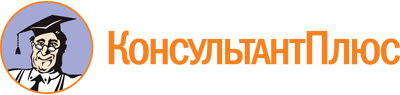 Приказ Минобрнауки России от 11.08.2014 N 972
(ред. от 13.07.2021)
"Об утверждении федерального государственного образовательного стандарта среднего профессионального образования по специальности 31.02.05 Стоматология ортопедическая"
(Зарегистрировано в Минюсте России 25.08.2014 N 33767)Документ предоставлен КонсультантПлюс

www.consultant.ru

Дата сохранения: 16.12.2022
 Список изменяющих документов(в ред. Приказов Минобрнауки России от 09.04.2015 N 391,от 24.07.2015 N 754,Приказа Минпросвещения России от 13.07.2021 N 450)Список изменяющих документов(в ред. Приказов Минобрнауки России от 09.04.2015 N 391,от 24.07.2015 N 754,Приказа Минпросвещения России от 13.07.2021 N 450)Уровень образования, необходимый для приема на обучение по ППССЗНаименование квалификации базовой подготовкиСрок получения СПО по ППССЗ базовой подготовки в очной форме обучения <1>среднее общее образованиеЗубной техник2 года 10 месяцевИндексНаименование учебных циклов, разделов, модулей, требования к знаниям, умениям, практическому опытуВсего максимальной учебной нагрузки обучающегося (час./нед.)В том числе часов обязательных учебных занятийИндекс и наименование дисциплин, междисциплинарных курсов (МДК)Коды формируемых компетенцийОбязательная часть учебных циклов ППССЗ37262484ОГСЭ.00Общий гуманитарный и социально-экономический учебный цикл732488ОГСЭ.00В результате изучения обязательной части учебного цикла обучающийся должен:уметь:ориентироваться в наиболее общих философских проблемах бытия, познания, ценностей, свободы и смысла жизни как основах формирования культуры гражданина и будущего специалиста;знать:основные категории и понятия философии;роль философии в жизни человека и общества;основы философского учения о бытии;сущность процесса познания;основы научной, философской и религиозной картин мира;об условиях формирования личности, свободе и ответственности за сохранение жизни, культуры, окружающей среды;о социальных и этических проблемах, связанных с развитием и использованием достижений науки, техники и технологий;48ОГСЭ.01. Основы философииОК 1 - 14ОГСЭ.00уметь:ориентироваться в современной экономической, политической и культурной ситуации в России и мире;выявлять взаимосвязь отечественных, региональных, мировых социально-экономических, политических и культурных проблем;знать:основные направления развития ключевых регионов мира на рубеже веков (XX и XXI вв.);сущность и причины локальных, региональных, межгосударственных конфликтов в конце XX - начале XXI вв.;основные процессы (интеграционные, поликультурные, миграционные и иные) политического и экономического развития ведущих государств и регионов мира;назначение ООН, НАТО, ЕС и других организаций и основные направления их деятельности;о роли науки, культуры и религии в сохранении и укреплении национальных и государственных традиций;содержание и назначение важнейших нормативных правовых и законодательных актов мирового и регионального значения;48ОГСЭ.02. ИсторияОК 1 - 14ОГСЭ.00уметь:общаться (устно и письменно) на иностранном языке на профессиональные и повседневные темы;переводить (со словарем) иностранные тексты профессиональной направленности;самостоятельно совершенствовать устную и письменную речь, пополнять словарный запас;знать:лексический (1200 - 1400 лексических единиц) и грамматический минимум, необходимый для чтения и перевода (со словарем) иностранных текстов профессиональной направленности;196ОГСЭ.03. Иностранный языкОК 4 - 6, 8, 9ПК 1.1 - 5.2ОГСЭ.00уметь:использовать физкультурно-оздоровительную деятельность для укрепления здоровья, достижения жизненных и профессиональных целей;знать:о роли физической культуры в общекультурном, профессиональном и социальном развитии человека;основы здорового образа жизни.392196ОГСЭ.04. Физическая культураОК 2 - 4, 6, 8, 11, 14ПК 1.1 - 5.2ЕН.00Математический и общий естественнонаучный учебный цикл186124ЕН.00В результате изучения обязательной части учебного цикла обучающийся должен:уметь:решать прикладные задачи в области профессиональной деятельности;знать:значение математики в профессиональнойдеятельности и при освоении ППССЗ;основные математические методы решения прикладных задач в области профессиональной деятельности;основные понятия и методы теории вероятностей и математической статистики;основы интегрального и дифференциального исчисления;ЕН.01. МатематикаОК 4, 5ПК 1.1 - 5.2ЕН.00уметь:использовать компьютерные технологии в профессиональной и повседневной деятельности;знать:методы и средства сбора, обработки, хранения, передачи информации;основы взаимодействия с операционной системой персонального компьютера и пакеты прикладных программ;автоматизацию рабочих мест медицинского персонала с использованием компьютеров;использование компьютерных технологий в приборах и аппаратуре медицинского назначения, в клинике ортопедической стоматологии и в технологиях изготовления зубных протезов;ЕН.02. ИнформатикаОК 4, 5ПК 1.1 - 5.2ЕН.00уметь:определять организационно-правовые формы организаций;определять состав материальных, трудовых и финансовых ресурсов организации;рассчитывать основные технико-экономические показатели деятельностиорганизации;находить и использовать необходимую экономическую информацию;оформлять первичные документы по учету рабочего времени, выработки, заработной платы, простоев;знать:современное состояние и перспективы развития отрасли, организацию хозяйствующих субъектов в рыночной экономике;основные принципы построения экономической системы организации;общую организацию производственного и технологического процессов;основные технико-экономические показатели деятельности организации и методики их расчета;методы управления основными и оборотными средствами и оценки эффективности их использования;состав материальных, трудовых и финансовых ресурсов организации, показатели их эффективного использования;способы экономии ресурсов, основные энерго- и материалосберегающие технологии;механизмы ценообразования на продукцию (услуги);формы оплаты труда.ЕН.03. Экономика организацииОК 4, 5П.00Профессиональный учебный цикл28081872ОП.00Общепрофессиональные дисциплины426284ОП.00В результате изучения обязательной части учебного цикла обучающийся пообщепрофессиональным дисциплинам должен:уметь:определять групповую принадлежность зуба;определять вид прикуса;читать схемы, формулы зубных рядов и зарисовки полости рта;использовать знания по анатомии, физиологии и биомеханике зубочелюстной системы при изготовлении зубных протезов, ортодонтических аппаратов и челюстно-лицевых протезов и аппаратов;знать:строение и функцию тканей, органов и систем организма человека;физиологические процессы, происходящие в организме человека;анатомическое строение зубочелюстной системы;физиологию и биомеханику зубочелюстной системы;ОП.01. Анатомия и физиология человека с курсом биомеханики зубочелюстной системыОК 1, 12 - 14ПК 1.1 - 5.2ОП.00уметь:использовать знания о составе, свойствах и назначении зуботехнических материалов при изготовлении зубных протезов, ортодонтических и челюстно-лицевых аппаратов с учетом соблюдения правил техники безопасности и требований охраны труда;знать:историю развития производства зубных протезов;классификацию и свойства конструкционных и вспомогательных материалов, применяемых в производстве зубных протезов;влияние конструкционных материалов на ткани полости рта и организм человека в целом;требования, предъявляемые к конструкционным и вспомогательным материалам;организацию производства в зуботехнической лаборатории;правила эксплуатации оборудования в зуботехнических лабораториях;правила работы с конструкционными и вспомогательными зуботехническими материалами;технику безопасности при работе с химически активными, легковоспламеняющимися и взрывоопасными средствами;средства индивидуальной и коллективной защиты от источников вредного действия на организм в зуботехнической лаборатории; правила инфекционной безопасности;ОП.02. Зуботехническое материаловедение с курсом охраны труда и техники безопасностиОК 1, 4, 9, 12 - 14ПК 1.1 - 5.2ОП.00уметь:использовать знания о видах и свойствах микроорганизмов для профилактики профессиональных вредностей и внутрибольничной инфекции (далее - ВБИ);знать:основные виды и свойства микроорганизмов;принципы лечения и профилактики инфекционных болезней;общие и специальные мероприятия по профилактике ВБИ в условиях стоматологической поликлиники (отделения,кабинета) и зуботехнической лаборатории;ОП.03. Основы микробиологии и инфекционная безопасностьОК 1 - 4, 9, 13ПК 1.1 - 5.2ОП.00уметь:оказывать первую медицинскую помощь при травмах, ожогах, обморожениях;оказывать первую медицинскую помощь при неотложных состояниях;проводить сердечно-легочную реанимацию;знать:основные принципы оказания первой медицинской помощи;алгоритм проведения сердечно-легочной реанимации;ОП.04. Первая медицинская помощьОК 1, 12ПК 1.1 - 5.2ОП.00уметь:использовать средства индивидуальной гигиены полости рта;использовать знания о заболеваниях полости рта при планировании конструкции протезов;знать:этиологию, патогенез, диагностику, принципы лечения и профилактики основных стоматологических заболеваний;структуру стоматологической помощи населению;роль зубных протезов в возникновении и развитии стоматологических заболеваний (кариес, пародонтиты, патологические изменения слизистой оболочки полости рта);ОП.05. Стоматологические заболеванияОК 1 - 4, 9ПК 1.1 - 5.2ОП.00уметь:организовывать и проводить мероприятия по защите работающих и населения от негативных воздействий чрезвычайных ситуаций;предпринимать профилактические меры для снижения уровня опасностей различного вида и их последствий в профессиональной деятельности и быту;использовать средства индивидуальной и коллективной защиты от оружия массового поражения;применять первичные средства пожаротушения;ориентироваться в перечне военно-учетных специальностей и самостоятельно определять среди них родственные полученной специальности;применять профессиональные знания в ходе исполнения обязанностей военной службы на воинских должностях в соответствии с полученной специальностью;владеть способами бесконфликтного общения и саморегуляции в повседневной деятельности и экстремальных условиях военной службы;оказывать первую помощь пострадавшим;знать:принципы обеспечения устойчивости объектов экономики, прогнозирования развития событий и оценки последствий при техногенных чрезвычайных ситуациях и стихийных явлениях, в том числе в условиях противодействия терроризму как серьезной угрозе национальной безопасности России;основные виды потенциальных опасностей и их последствия в профессиональной деятельности и быту, принципы снижения вероятности их реализации;основы военной службы и обороны государства;задачи и основные мероприятия гражданской обороны; способы защиты населения от оружия массового поражения;меры пожарной безопасности и правила безопасного поведения при пожарах;организацию и порядок призыва граждан на военную службу и поступления на нее в добровольном порядке;основные виды вооружения, военной техники и специального снаряжения, состоящих на вооружении (оснащении) воинских подразделений, в которых имеются военно-учетные специальности, родственные специальностям СПО;область применения получаемых профессиональных знаний при исполнении обязанностей военной службы;порядок и правила оказания первой помощи пострадавшим.68ОП.06. Безопасность жизнедеятельностиОК 1 - 4, 9, 12 - 14ПК 1.1 - 5.2ПМ.00Профессиональные модули23821588ПМ.01Изготовление съемных пластиночных протезовВ результате изучения профессионального модуля обучающийся должен:иметь практический опыт:изготовления съемных пластиночных протезов при частичном отсутствии зубов с пластмассовым базисом;изготовления съемных пластиночных протезов при частичном отсутствии зубов с металлизированным базисом;изготовления съемных пластиночных протезов при полном отсутствии зубов;изготовления съемных пластиночных протезов с двухслойным базисом;проведения починки съемных пластинчатых протезов;уметь:работать с современными зуботехническими материалами с учетом соблюдения техники безопасности при воздействии профессиональных вредностей;изготавливать вспомогательные и рабочие модели челюстей;подготавливать рабочее место;оформлять отчетно-учетную документацию;проводить оценку слепка (оттиска);планировать конструкцию съемных пластиночных протезов при частичном и полном отсутствии зубов;загипсовывать модели в окклюдатор и среднеанатомический артикулятор;изгибать одноплечие и перекидные удерживающие кламмера;проводить постановку искусственных зубов на приточке и на искусственной десне;моделировать восковой базис съемного пластиночного протеза при частичном и полном отсутствии зубов;проводить загипсовку восковой композиции съемного пластиночного протеза в кювету прямым, обратным и комбинированным методом;проводить обработку, шлифовку и полировку съемного пластиночного протеза;проводить починку съемных пластиночных протезов;проводить контроль качества выполненных работ;знать:цели, задачи и историю развития ортопедической стоматологии;организацию зуботехнического производства по изготовлению съемных пластиночных протезов;классификацию и свойства материалов, применяемых при изготовлении съемных пластиночных протезов;анатомо-физиологические особенности зубочелюстной системы при частичном отсутствии зубов;классификацию дефектов зубных рядов при частичном отсутствии зубов;особенности слизистой оболочки полости рта при частичном и полном отсутствии зубов;показания и противопоказания к изготовлению съемных пластиночных протезов при полном и частичном отсутствии зубов,виды и конструктивные особенности съемных пластиночных протезов, применяемых при полном и частичном отсутствии зубов;преимущества и недостатки съемных пластиночных протезов, применяемых при частичном отсутствии зубов;способы фиксации и стабилизации съемных пластиночных протезов при частичном отсутствии зубов;клинико-лабораторные этапы и технологию изготовления съемных пластиночных протезов при частичном отсутствии зубов;классификации беззубых челюстей;классификации слизистых оболочек;виды и конструктивные особенности съемных пластиночных протезов при полном отсутствии зубов;технологию починки съемных пластиночных протезов;способы армирования базисов протезов.МДК.01.01. Технология изготовления съемных пластиночных протезов при частичном отсутствии зубовОК 1 - 14ПК 1.1 - 1.4ПМ.01Изготовление съемных пластиночных протезовВ результате изучения профессионального модуля обучающийся должен:иметь практический опыт:изготовления съемных пластиночных протезов при частичном отсутствии зубов с пластмассовым базисом;изготовления съемных пластиночных протезов при частичном отсутствии зубов с металлизированным базисом;изготовления съемных пластиночных протезов при полном отсутствии зубов;изготовления съемных пластиночных протезов с двухслойным базисом;проведения починки съемных пластинчатых протезов;уметь:работать с современными зуботехническими материалами с учетом соблюдения техники безопасности при воздействии профессиональных вредностей;изготавливать вспомогательные и рабочие модели челюстей;подготавливать рабочее место;оформлять отчетно-учетную документацию;проводить оценку слепка (оттиска);планировать конструкцию съемных пластиночных протезов при частичном и полном отсутствии зубов;загипсовывать модели в окклюдатор и среднеанатомический артикулятор;изгибать одноплечие и перекидные удерживающие кламмера;проводить постановку искусственных зубов на приточке и на искусственной десне;моделировать восковой базис съемного пластиночного протеза при частичном и полном отсутствии зубов;проводить загипсовку восковой композиции съемного пластиночного протеза в кювету прямым, обратным и комбинированным методом;проводить обработку, шлифовку и полировку съемного пластиночного протеза;проводить починку съемных пластиночных протезов;проводить контроль качества выполненных работ;знать:цели, задачи и историю развития ортопедической стоматологии;организацию зуботехнического производства по изготовлению съемных пластиночных протезов;классификацию и свойства материалов, применяемых при изготовлении съемных пластиночных протезов;анатомо-физиологические особенности зубочелюстной системы при частичном отсутствии зубов;классификацию дефектов зубных рядов при частичном отсутствии зубов;особенности слизистой оболочки полости рта при частичном и полном отсутствии зубов;показания и противопоказания к изготовлению съемных пластиночных протезов при полном и частичном отсутствии зубов,виды и конструктивные особенности съемных пластиночных протезов, применяемых при полном и частичном отсутствии зубов;преимущества и недостатки съемных пластиночных протезов, применяемых при частичном отсутствии зубов;способы фиксации и стабилизации съемных пластиночных протезов при частичном отсутствии зубов;клинико-лабораторные этапы и технологию изготовления съемных пластиночных протезов при частичном отсутствии зубов;классификации беззубых челюстей;классификации слизистых оболочек;виды и конструктивные особенности съемных пластиночных протезов при полном отсутствии зубов;технологию починки съемных пластиночных протезов;способы армирования базисов протезов.МДК.01.02. Технология изготовления съемных пластиночных протезов при полном отсутствии зубовОК 1 - 14ПК 1.1 - 1.4ПМ.02Изготовление несъемных протезовВ результате изучения профессионального модуля обучающийся должен:иметь практический опыт:изготовления пластмассовых коронок и мостовидных протезов;изготовления штампованных металлических коронок;изготовления штампованно-паяных мостовидных протезов;изготовления штифтово-культевых вкладок;изготовления цельнолитых коронок и мостовидных протезов;изготовления цельнолитых коронок и мостовидных протезов с облицовкой; уметь:вести отчетно-учетную документацию;оценить оттиски челюстей и отливать по нимрабочие и вспомогательные модели;изготавливать разборные комбинированные модели;моделировать восковые конструкции несъемных протезов;гипсовать восковую композицию несъемного протеза в кювету, заменять воск на пластмассу;проводить обработку, шлифовку и полировку пластмассовых коронок и мостовидных протезов;моделировать восковую композицию для изготовления штампованных коронок и штампованных паяных мостовидных протезов, осуществлять подбор гильз, производить штамповку коронок, отжиг и отбеливание;подготавливать восковые композиции к литью;проводить отжиг, паяние и отбеливание металлических конструкций;проводить отделку, шлифовку и полировку несъемных металлических зубных протезов;моделировать воском каркас литой коронки и мостовидного протеза;изготовить литниковую систему;припасовывать на рабочую модель и обрабатывать каркас литой коронки и мостовидного протеза;моделировать восковую композицию литого каркаса коронок и мостовидных зубных протезов с пластмассовой облицовкой;изготавливать пластмассовую облицовку несъемных мостовидных протезов;моделировать восковую композицию литого каркаса, металлокерамических конструкций зубных протезов;моделировать зубы керамическими массами;производить литье стоматологических сплавов при изготовлении каркасов несъемных зубных протезов;знать:организацию производства зуботехнических протезов и оснащение рабочего места зубного техника при изготовлении несъемных протезов с учетом устранения профессиональных вредностей;состав, свойства и правила работы с материалами, применяемыми при изготовлении несъемных протезов;правила эксплуатации оборудования в литейной и паяльной;клинико-лабораторные этапы и технологию изготовления пластмассовых несъемных зубных протезов;особенности изготовления временных пластмассовых коронок и мостовидных протезов;клинико-лабораторные этапы и технологию изготовления штампованных коронок и штампованно-паяных мостовидных протезов;клинико-лабораторные этапы и технологию изготовления цельнолитых коронок и мостовидных протезов;способы и особенности изготовления разборных моделей;клинико-лабораторные этапы и технологию изготовления цельнолитых коронок и мостовидных протезов с пластмассовой облицовкой;виды керамических масс, назначение, состав и технологические свойства;технологические этапы изготовления металлокерамических зубных протезов;назначение, виды и технологические этапы изготовления культевых штифтовых конструкций;область применения и технологические особенности изготовления цельнокерамических протезов;организацию литейного производства в ортопедической стоматологии;оборудование и оснащение литейной лаборатории;охрану труда и технику безопасности в литейной комнате.МДК.02.01. Технология изготовления несъемных протезовОК 1 - 14ПК 2.1 - 2.5ПМ.02Изготовление несъемных протезовВ результате изучения профессионального модуля обучающийся должен:иметь практический опыт:изготовления пластмассовых коронок и мостовидных протезов;изготовления штампованных металлических коронок;изготовления штампованно-паяных мостовидных протезов;изготовления штифтово-культевых вкладок;изготовления цельнолитых коронок и мостовидных протезов;изготовления цельнолитых коронок и мостовидных протезов с облицовкой; уметь:вести отчетно-учетную документацию;оценить оттиски челюстей и отливать по нимрабочие и вспомогательные модели;изготавливать разборные комбинированные модели;моделировать восковые конструкции несъемных протезов;гипсовать восковую композицию несъемного протеза в кювету, заменять воск на пластмассу;проводить обработку, шлифовку и полировку пластмассовых коронок и мостовидных протезов;моделировать восковую композицию для изготовления штампованных коронок и штампованных паяных мостовидных протезов, осуществлять подбор гильз, производить штамповку коронок, отжиг и отбеливание;подготавливать восковые композиции к литью;проводить отжиг, паяние и отбеливание металлических конструкций;проводить отделку, шлифовку и полировку несъемных металлических зубных протезов;моделировать воском каркас литой коронки и мостовидного протеза;изготовить литниковую систему;припасовывать на рабочую модель и обрабатывать каркас литой коронки и мостовидного протеза;моделировать восковую композицию литого каркаса коронок и мостовидных зубных протезов с пластмассовой облицовкой;изготавливать пластмассовую облицовку несъемных мостовидных протезов;моделировать восковую композицию литого каркаса, металлокерамических конструкций зубных протезов;моделировать зубы керамическими массами;производить литье стоматологических сплавов при изготовлении каркасов несъемных зубных протезов;знать:организацию производства зуботехнических протезов и оснащение рабочего места зубного техника при изготовлении несъемных протезов с учетом устранения профессиональных вредностей;состав, свойства и правила работы с материалами, применяемыми при изготовлении несъемных протезов;правила эксплуатации оборудования в литейной и паяльной;клинико-лабораторные этапы и технологию изготовления пластмассовых несъемных зубных протезов;особенности изготовления временных пластмассовых коронок и мостовидных протезов;клинико-лабораторные этапы и технологию изготовления штампованных коронок и штампованно-паяных мостовидных протезов;клинико-лабораторные этапы и технологию изготовления цельнолитых коронок и мостовидных протезов;способы и особенности изготовления разборных моделей;клинико-лабораторные этапы и технологию изготовления цельнолитых коронок и мостовидных протезов с пластмассовой облицовкой;виды керамических масс, назначение, состав и технологические свойства;технологические этапы изготовления металлокерамических зубных протезов;назначение, виды и технологические этапы изготовления культевых штифтовых конструкций;область применения и технологические особенности изготовления цельнокерамических протезов;организацию литейного производства в ортопедической стоматологии;оборудование и оснащение литейной лаборатории;охрану труда и технику безопасности в литейной комнате.МДК.02.02. Литейное дело в стоматологииОК 1 - 14ПК 2.1 - 2.5ПМ.03Изготовление бюгельных зубных протезовВ результате изучения профессионального модуля обучающийся должен:иметь практический опыт:моделирования элементов каркаса бюгельного протеза;изготовления литого бюгельного зубного протеза с кламмерной системой фиксации;уметь:проводить параллелометрию;планировать конструкцию бюгельных протезов;подготавливать рабочую модель к дублированию;изготавливать огнеупорную модель;моделировать каркас бюгельного протеза;изготавливать литниковую систему для каркаса бюгельного зубного протеза на верхнюю и нижнюю челюсти;изготавливать огнеупорную опоку и отливать каркас бюгельного зубного протеза из металла;припасовывать металлический каркас на модель;проводить отделку, шлифовку и полировку металлического каркаса бюгельного зубного протеза;проводить постановку зубов при изготовлении бюгельного зубного протеза;подготавливать протез к замене воска на пластмассу;проводить контроль качества выполненной работы;знать:показания и противопоказания к изготовлению бюгельных зубных протезов;виды и конструктивные особенности бюгельных зубных протезов;способы фиксации бюгельных зубных протезов;преимущества и недостатки бюгельных зубных протезов;клинико-лабораторные этапы и технологию изготовления бюгельных зубных протезов;технологию дублирования и полученияогнеупорной модели;планирование и моделирование восковой композиции каркаса бюгельного зубного протеза;правила обработки и припасовки каркаса бюгельного зубного протеза на рабочую модель;правила постановки зубов и замены воскового базиса бюгельного зубного протеза на пластмассовый;технологию починки бюгельных протезов;особенности изготовления литниковых систем и литья стоматологических сплавов при изготовлении каркаса бюгельного зубного протеза.МДК.03.01. Технология изготовления бюгельных протезовОК 1 - 14ПК 3.1ПМ.03Изготовление бюгельных зубных протезовВ результате изучения профессионального модуля обучающийся должен:иметь практический опыт:моделирования элементов каркаса бюгельного протеза;изготовления литого бюгельного зубного протеза с кламмерной системой фиксации;уметь:проводить параллелометрию;планировать конструкцию бюгельных протезов;подготавливать рабочую модель к дублированию;изготавливать огнеупорную модель;моделировать каркас бюгельного протеза;изготавливать литниковую систему для каркаса бюгельного зубного протеза на верхнюю и нижнюю челюсти;изготавливать огнеупорную опоку и отливать каркас бюгельного зубного протеза из металла;припасовывать металлический каркас на модель;проводить отделку, шлифовку и полировку металлического каркаса бюгельного зубного протеза;проводить постановку зубов при изготовлении бюгельного зубного протеза;подготавливать протез к замене воска на пластмассу;проводить контроль качества выполненной работы;знать:показания и противопоказания к изготовлению бюгельных зубных протезов;виды и конструктивные особенности бюгельных зубных протезов;способы фиксации бюгельных зубных протезов;преимущества и недостатки бюгельных зубных протезов;клинико-лабораторные этапы и технологию изготовления бюгельных зубных протезов;технологию дублирования и полученияогнеупорной модели;планирование и моделирование восковой композиции каркаса бюгельного зубного протеза;правила обработки и припасовки каркаса бюгельного зубного протеза на рабочую модель;правила постановки зубов и замены воскового базиса бюгельного зубного протеза на пластмассовый;технологию починки бюгельных протезов;особенности изготовления литниковых систем и литья стоматологических сплавов при изготовлении каркаса бюгельного зубного протеза.МДК.03.02. Литейное дело в стоматологииОК 1 - 14ПК 3.1ПМ.04Изготовление ортодонтических аппаратовВ результате изучения профессионального модуля обучающийся должен:иметь практический опыт:изготовления элементов ортодонтических аппаратов с различным принципом действия;изготовления рабочих и контрольных моделей;нанесения рисунка ортодонтического аппарата на модель;уметь:изготавливать основные виды ортодонтических аппаратов;подготовить рабочее место;читать заказ-наряд;знать:цели и задачи ортодонтии;оснащение рабочего места зубного техникапри изготовлении ортодонтических аппаратов;анатомо-физиологические особенности зубочелюстной системы у детей на разных этапах развития;понятие о зубочелюстных аномалиях, их классификации и причины возникновения;общие принципы конструирования ортодонтических аппаратов;классификацию ортодонтических аппаратов;элементы съемных и несъемных ортодонтических аппаратов механического, функционального и комбинированного действия;биомеханику передвижения зубов;клинико-лабораторные этапы и технологию изготовления ортодонтических аппаратов и применяемые материалы;особенности зубного протезирования у детей.МДК.04.01. Технология изготовления ортодонтических аппаратовОК 1 - 14ПК 4.1 - 4.2ПМ.05Изготовление челюстно-лицевых аппаратовВ результате изучения профессионального модуля обучающийся должен:уметь:изготовить основные виды челюстно-лицевых аппаратов;изготавливать лечебно-профилактические челюстно-лицевые аппараты (шины);знать:цели и задачи челюстно-лицевой ортопедии;историю развития челюстно-лицевой ортопедии;связь челюстно-лицевой ортопедии с другими науками и дисциплинами;классификацию челюстно-лицевых аппаратов;определение травмы, повреждения, их классификацию;огнестрельные повреждения челюстно-лицевой области, их особенности;ортопедическую помощь на этапах медицинской эвакуации;неогнестрельные переломы челюстей, их классификации и механизм смещения отломков;особенностей ухода и питания челюстно-лицевых больных;методы борьбы с осложнениями на этапах медицинской эвакуации;принципы лечения переломов челюстей;особенности изготовления шины (каппы)МДК.05.01. Технология изготовления челюстно-лицевых аппаратовОК 1 - 14ПК 5.1 - 5.2Вариативная часть учебных циклов ППССЗ(определяется образовательной организацией самостоятельно)15661044Всего часов обучения по учебным циклам ППССЗ52923528УП.00Учебная практика7 нед.252ОК 1 - 14ПК 1.1 - 5.2ПП.00Производственная практика (по профилю специальности)7 нед.252ОК 1 - 14ПК 1.1 - 5.2ПДП.00Производственная практика (преддипломная)8 нед.ПА.00Промежуточная аттестация5 нед.ГИА.00Государственная итоговая аттестация6 нед.ГИА.01Подготовка выпускной квалификационной работы4 нед.ГИА.02Защита выпускной квалификационной работы2 нед.Обучение по учебным циклам98 нед.Учебная практика7 нед.Производственная практика (по профилю специальности)7 нед.Производственная практика (преддипломная)8 нед.Промежуточная аттестация5 нед.Государственная итоговая аттестация6 нед.Каникулы23 нед.Итого147 нед.